 2015 PA State Quick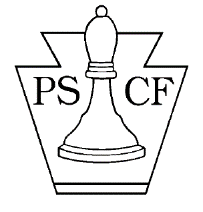 Chess ChampionshipFriday March 136 Grand Prix Point EventLancaster Host Resort, 2300 Lincoln Highway East (Rte 30) Lancaster, PA 17602Tournament Organization: 6 Round Swiss System in 3 sections. Time Control: Game / 8 Minutes with 3-second Delay.Open: Open to all. Entry Fee: $12 received by 3/1, $20 later.U1500: Open to those rated under 1500. Entry Fee: $11 received by 3/1, $20 later.U1100: Open to those rated under 1100. Entry Fee: $10 received by 3/1, $20 later.Prizes: ($750 Guaranteed)Open: 1st $175, 2nd $100, 3rd $50, U1800 $45, U1600 $40; U1500: 1st $125, 2nd $75, 3rd $50, U1300 $40, U1200 $30, Unrated $20;U1100: Trophies to 1st - 12th, Top U800, Top U600, Top U400, 1st - 2nd Unrated.Registration: 6 - 6:30 pm. Round 1 Begins: 7 pm.PSCF required: $5/year, Other States Accepted. ½-Byes Available: Limit 1, request by round 2.While this event is Quick Rated, Pairings and Prizes will be based upon February 2015 Regular Ratings. Hotel: The tournament is being played at the Lancaster Host Resort and Conference Center, 2300 Lincoln Highway East (Rte 30), Lancaster, PA 17602 allowing the convenience of staying right at the tournament site. Rooms are available for $75 - $75 - $80 - $85. Mention “State Chess Championship” for the best rate as early as possible. For further information see www.lancasterhost.com or call 1-800-233-0121. Information: For more information about the event visit our website at http://www.pscfchess.org/pascholasticchamp/ .  You can sign up online at: http://mindseyepress.webs.com/apps/webstore/products/category/776316?page=1 .  Once the USCF February 2015 rating supplement is available, we will begin posting entries as they are received. Please check that we have handled your entry correctly and help us correct any problems before the event begins. You can also contact us at joshuamiltonanderson@gmail.com or 484-948-5692.Name: _____________________________________________________________ Birthdate: ____________________Street Address: ____________________________________________________________________________________City: ____________________________ State: __________ Zip Code: ________________ Phone #: ________________ Email Address: ____________________________________________________________½-Bye Requested for Round: _________  If US Chess Federation member, ID #: _______________ Exp Date: ____________ February 2015 Rating: ___________ Entry Fee - $12 received by 3/1, $20 later: _______________for Open Section Entry Fee - $11 received by 3/1, $20 later: _______________for U1500 Entry Fee - $10 received by 3/1, $20 later: _______________for U1100 USCF (Adult $43, Young Adult $30, Youth $25, Scholastic $21): _______________(required if not currently a member) PSCF Membership Fee ($5): _______________ (required if not currently a member) Total: _______________Make checks payable to: PSCF;And mail to: PSCF c/o Joshua Anderson, 206 Locust Lane, Exton PA 19341